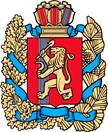 АДМИНИСТРАЦИЯ КУЛАКОВСКОГО СЕЛЬСОВЕТАМОТЫГИНСКОГО РАЙОНА КРАСНОЯРСКОГО КРАЯПОСТАНОВЛЕНИЕ12.07.2018.                                              п. Кулаково                                                        № 41-пО внесении изменений в постановление администрации Кулаковского сельсовета от 09.11.2017 № 47-пг «Об утверждении Порядка размещения сведений о доходах, расходах, об имуществе и обязательствах имущественного характера муниципальных служащих, замещающих должности муниципальной службы высшей, главной, ведущей, старшей группы, а также сведений о доходах, расходах, об имуществе и обязательствах имущественного характера своих супруги (супруга) и несовершеннолетних детей на официальном сайте «Администрация и Совет депутатов Мотыгинского района» и предоставления этих сведений для опубликования средствам массовой информацииВ соответствии с Указом Губернатора Красноярского края от 01.08.2013 № 150-уг «Об утверждении Порядка размещения сведений о доходах, об имуществе и обязательствах имущественного характера, представленных лицами, замещающими муниципальные должности и должности муниципальной службы, на едином краевом портале «Красноярский край»          ПОСТАНОВЛЯЮ:Внести в постановление администрации Кулаковского сельсовета от 09.11.2017 № 47-пг «Об утверждении Порядка размещения сведений о доходах, расходах, об имуществе и обязательствах имущественного характера муниципальных служащих, замещающих должности муниципальной службы высшей, главной, ведущей, старшей группы, а также сведений о доходах, расходах, об имуществе и обязательствах имущественного характера своих супруги (супруга) и несовершеннолетних детей на официальном сайте «Администрация и Совет депутатов Мотыгинского района» и предоставления этих сведений для опубликования средствам массовой информации, следующие изменения:1.1.в преамбуле настоящего постановления строки «и Указа Губернатора Красноярского края от 15.03.2010 № 27-уг «Об утверждении Порядка размещения сведений о доходах, об имуществе и обязательствах имущественного характера, представленных лицами, замещающими муниципальные должности и должности муниципальной службы, на едином краевом портале «Красноярский край»» -исключить; 1.2. пункт 4 приложения к указанному выше постановлению дополнить следующими  подпунктами:  4.6 договоры (иные документы о приобретении права собственности (введен Указом Губернатора Красноярского края от 06.02.2015 №13-уг)4.7.сведения о детализированных суммах доходов и иных источников, за счет которых совершена сделка (введен Указом Губернатора Красноярского края от 06.02.2015 № 13-уг).2. Контроль за исполнением настоящего Постановления оставляю за собой.3. Постановление вступает в силу, со дня подписания и подлежит опубликованию в печатном издании «Кулаковские вести»Глава Кулаковского сельсовета                                                                   Н.В. Шалыгина